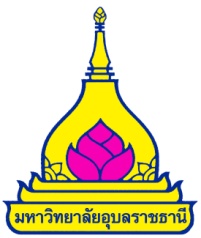 ตารางสรุปการเปลี่ยนแปลงโครงการวิจัยโครงการวิจัยเรื่อง ......................................................................................................................................................หัวหน้าโครงการวิจัย ..................................................................... รหัสโครงการวิจัย ...............................................ลำดับหัวข้อข้อความฉบับเดิมข้อความฉบับใหม่เหตุผล